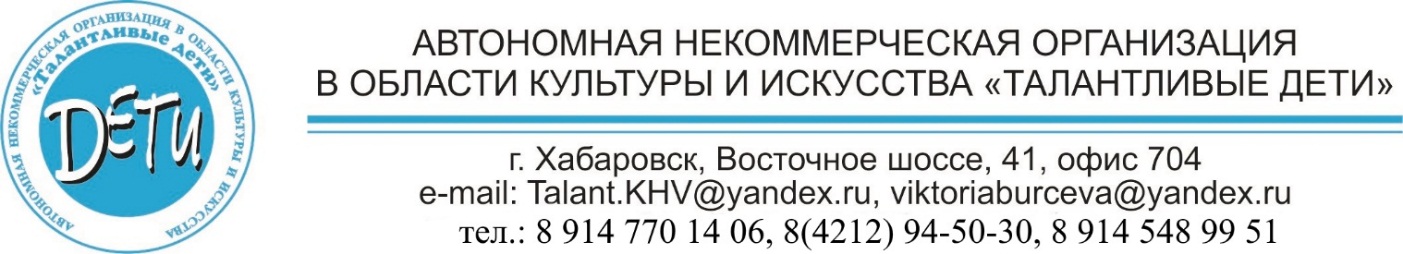 VОТКРЫТЫЙ КРАЕВОЙ КОНКУРС"Талантливые дети"ПОЛОЖЕНИЕг. Хабаровск2021 		 	    ОБЩИЕ ПОЛОЖЕНИЯКонкурс "Талантливые дети" проводится с целью обеспечения процесса социальной и психологической адаптации детей и молодёжи, детей – сирот и воспитанников детских домов, учащихся дошкольных и образовательных учреждений основного и дополнительного образования в свете реализации Указа Президента РФ от 29.05.2017№ 240 "Об объявлении в Российской Федерации Десятилетия детства".			ЦЕЛИ И ЗАДАЧИ КОНКУРСАвыявление талантливых детско-юношеских коллективов, молодых, ярких исполнителей в различных номинациях и возрастных категориях;пропаганда отечественной культуры, сохранение и приумножение ее ценностей;раскрытие творческого потенциала детей и молодёжи;популяризация и профориентационная работа в различных видах и направлениях творческой деятельности;развитие и укрепление профессиональных и культурных связей, обмен опытом между коллективами и педагогами; установление творческих и деловых контактов между творческими коллективами.УЧРЕДИТЕЛЬ И ОРГАНИЗАТОР КОНКУРСАУчредителем и организатором проведения конкурса является Автономная некоммерческая организация в области культуры и искусства «Талантливые дети»К компетенции организатора (далее – Оргкомитет) относится:формирование жюри конкурсасбор и обработка заявок на участие в конкурсеподготовка информационных материалов конкурсаподготовка программы гала-концерта конкурсаорганизация профессиональной фотосъемки на конкурсах и Гала-концерте обеспечение репетиционного времени и места для участниковобеспечение концертмейстера на время репетиции и выступления (по согласованию) подготовка программы Гала-концертаОРГАНИЗАЦИОННАЯ И ИНФОРМАЦИОННАЯ ПОДДЕРЖКА- Министерство культуры Хабаровского края - Министерство образования и науки Хабаровского края - Уполномоченный по правам ребенка в Хабаровском крае - Хабаровское краевое отделение Общероссийского общественного благотворительного фонда "Российский детский фонд" - Управление культуры города Хабаровска  - Управление образования Администрации города ХабаровскаПАРТНЁРЫ КОНКУРСАТелекомпания СЭТ – 6ТВ         ПОРЯДОК И УСЛОВИЯ ПРОВЕДЕНИЯ КОНКУРСАДля участия в конкурсе участники предоставляют в оргкомитет следующие документы:Анкету – заявку участника установленного образца до 10 октября 2021 года (Приложение 1 номинации: Инструментальное творчество. Классическое, Инструментальное творчество. Эстрадное, Искусство концертмейстера, Вокальное творчество. Хоровое творчество.); Анкету – заявку участника установленного образца до 10 октября 2021 года (Приложение 2 номинации: Хореографическое творчество. Художественное слово. Театральное творчество. Оригинальный жанр.);Анкету – заявку участника установленного образца до 10 октября 2021 года (Приложение 3 номинации: Изобразительное творчество. Декоративно-прикладное искусство.); Для семинара: методические разработки, мастер класс (Приложение 4);Согласие на оплату оргвзноса, обработку персональных данных, профессиональную фото, видеосъёмку с логотипом АНО в области культуры и искусства "Талантливые дети" (Приложение 5).Организаторы конкурса вправе запретить частную фото и видеосъёмку во время конкурсных прослушиваний, конкурсных просмотров.В конкурсе принимают участие детские и юношеские творческие коллективы, и отдельные исполнители, в том числе воспитанники детских домов, учащиеся образовательных учреждений среднего специального и высшего профессионального образования. Возраст участников от 5 до 21 года.Участники (только иногородние), не имеющие возможности прибытия на конкурс, могут пройти конкурсное прослушивание заочно (по видеозаписи).Исключением является ухудшение в Хабаровском крае эпидемиологической обстановки.Конкурс проводится в один тур.Конкурс проводится в следующих номинациях: Инструментальное творчество. Классическое. Инструментальное творчество. Эстрадное.Искусство концертмейстера по всем направлениям инструментального творчества.Вокальное творчество (академический, народный, эстрадный вокал, соло и ансамбли, вокально-инструментальный ансамбль).Хоровое творчество.Изобразительное творчество (Живопись и графика, фотоискусство).Декоративно-прикладное искусство.Хореографическое творчество. Самодеятельные коллективы.  (классический, современный, эстрадный, народный танец, бальные танцы). Хореографическое творчество. Образцовые коллективы (классический, современный, эстрадный, народный танец, бальные танцы).  Художественное слово. Театральное творчество.  Оригинальный жанр. Учитель-ученик во всех номинациях.  Видеовыступление (для иногородних участников, не имеющих возможности прибытия на конкурс, с пометкой в дипломе, как видеовыступление).Семинар: методическая разработка, мастер-класс.	Возрастные группы по номинациям, требования к программам:Инструментальное творчество. Классическое: соло (все инструменты); фортепианные ансамбли учащихся; инструментальные смешанные дуэты, трио, квартеты любого состава; инструментальные ансамбли и оркестры (разрешается участие 1 преподавателя, но не исполнения ведущей партии). Инструментальное творчество. Эстрадное: соло (все инструменты); фортепианные ансамбли учащихся; инструментальные смешанные дуэты, трио, квартеты любого состава; инструментальные ансамбли и оркестры (разрешается участие 1 преподавателя, но не исполнение ведущей партии). Возрастные группы: 5 – 6 лет, 7 – 9 лет, 10 – 12 лет, 13 – 14 лет, 15 – 18 лет, смешанная группа, учащиеся и студенты учреждений среднего и высшего профессионального образования. Программа: 2 разнохарактерных произведения, общее время звучания – не более 6 минут.Искусство концертмейстера (аккомпанирует учащийся, солист-преподаватель, иллюстратор). Возрастные группы: 5 – 6 лет, 7 – 9 лет, 10 – 12 лет, 13 – 14 лет, 15 – 18 лет, учащиеся и студенты учреждений среднего и высшего профессионального образования. Программа: 1 произведение, общее время звучания – не более 4 минут.Вокальное творчество (академический, народный, эстрадный вокал - соло и ансамбли, вокально-инструментальный ансамбль). Возрастные группы: 5 – 7 лет, 8 – 10 лет, 11 – 13 лет, 14 – 17 лет, 
18 – 21 год, смешанная группа, учащиеся и студенты учреждений среднего и высшего профессионального образования.Программа: 1 произведение по выбору, звучанием не более 4 минут.Музыкальные произведения исполняются только "живым звуком".Хоровое творчество.Возрастные группы: 5 – 8 лет, 9 –14 лет, 15 – 21 год, смешанная группа, учащиеся и студенты учреждений среднего и высшего профессионального образования.Программа: 1 – 2 произведения по выбору, звучанием не более 5 минут.Музыкальные произведения исполняются только "живым звуком".Хореографическое творчество (для коллективов, не имеющих звание "Образцовый") (классический, современный, эстрадный, народный танец, бальные танцы).Хореографическое творчество. Образцовые коллективы (классический, современный, эстрадный, народный танец, бальные танцы). Возрастные группы: 5 - 8 лет, 9 - 14 лет, 15 – 21 год, учащиеся и студенты учреждений среднего и высшего профессионального образования.Программа: 1 номер. Художественное слово.Театральное творчество.Возрастные группы: 5 – 8 лет, 9 – 14 лет, 15 – 21 год, учащиеся и студенты учреждений среднего и высшего профессионального образования.Программа: 1 номер (отрывок) до 5 минут, для театрального творчества - до 45 минут. Оригинальный жанр. Возрастные группы: 5 – 8 лет, 9 – 14 лет, 15 – 21 год, учащиеся и студенты учреждений среднего и высшего профессионального образования.Программа: выступление единым блоком до 30 минут.Учитель - ученик.Участие допускается во всех номинациях: Возрастные группы: 5 – 8 лет, 9 – 14 лет, 15 – 21 год, учащиеся и студенты учреждений среднего и высшего профессионального образования.Программа до 7 минут.Изобразительное творчество (Живопись и графика. Фотоискусство).Декоративно-прикладное искусство.На конкурс принимаются работы, любой тематики, любой техники, выполненные в 2020/2021 году, не менее А3 формата (для живописных работ), оформленные в паспарту и рамы, с аннотацией и этикеткой. (Приложение 3).При заочном участии в конкурсе работы отправляются по почте 
(г. Хабаровск, пер. Пилотов, 1) (по окончании конкурса отправленные работы забираются самостоятельно). Возрастные группы: 5 – 9 лет, 10 – 12 лет, 13 – 15 лет, 16 – 21 год, учащиеся и студенты учреждений среднего и высшего профессионального образования.Семинар: методическая разработка, мастер-класс.Возрастная группа: от 20 лет и старше.Выступление участников (руководителей коллективов, преподавателей, концертмейстеров) с методическими разработками, показами мастер-классов по направлениям педагогики в области культуры и искусства, с последующим получением сертификата участника семинара.В программу участников конкурса, ЗАПРЕЩАЕТСЯ включать произведения, хореографические постановки, стихотворения, прозу, театральные постановки, номера оригинального жанра, которые ранее уже были представлены данными участниками на предыдущих конкурсах, фестивалях, проводимых Автономной некоммерческой организацией в области культуры и искусства "Талантливые дети".ВРЕМЯ И МЕСТО ПРОВЕДЕНИЯ КОНКУРСАКонкурс проводится с 1 ноября по 12 декабря 2021 года.1 ноября - по номинации "Художественное слово" . Учитель-ученик. Культурно-спортивный комплекс "Арсеналец" (10.30), г. Хабаровск, ул. Тихоокеанская, 60.3 ноября- по номинации "Театральное творчество"  Культурно-спортивный комплекс "Арсеналец" (11.00), г. Хабаровск, ул. Тихоокеанская, 60.8  ноября –по номинации  "Вокальное творчество". Учитель-ученик. Культурно-спортивный комплекс "Арсеналец" (11.00), г. Хабаровск, ул. Тихоокеанская, 60.11 ноября –по номинации «Хоровое творчество" Культурно-спортивный комплекс "Арсеналец"(11.00), г. Хабаровск, ул. Тихоокеанская, 60.15 ноября - "Хореографическое творчество" (самодеятельные коллективы) (классический, современный, эстрадный, народный танец, бальные танцы). Учитель-ученик. Культурно-спортивный комплекс "Арсеналец" (11.00), г. Хабаровск, ул. Тихоокеанская, 60.18 ноября - по номинации "Хореографическое творчество" (образцовые коллективы) (классический, современный, эстрадный, народный танец, бальные танцы). Учитель-ученик. Культурно-спортивный комплекс "Арсеналец" (11.00), г. Хабаровск, ул. Тихоокеанская, 60.18 ноября - по номинации "Оригинальный жанр". Учитель-ученик. Культурно-спортивный комплекс "Арсеналец" (11.00) г. Хабаровск, 
ул. Тихоокеанская, 60.15 ноября– по номинации "Инструментальное творчество." "Эстрадное". Искусство концертмейстера. Учитель ученик.  Центр современной эстрадной музыки "Аллегретто" (10.30.),г. Хабаровск, ул. Советская, 52.21 ноября по номинации "Инструментальное творчество." "Эстрадное". Искусство концертмейстера. Учитель ученик.  Центр современной эстрадной музыки "Аллегретто" (10.30.),г. Хабаровск, ул. Советская, 52.27 ноября по номинации "Инструментальное творчество. Классическое" Фортепиано. Соло, ансамбли, Искусство концертмейстера. Учитель-ученик. МБУ ДО "Школа искусств № 7 г. Хабаровска"(10.00),28 ноября- по номинации "Инструментальное творчество. Классическое" Фортепиано. Соло, ансамбли, Искусство концертмейстера. Учитель-ученик. МБУ ДО "Школа искусств № 7 г. Хабаровска"(10.00), г. Хабаровск, ул. Союзная,76.по номинации "Инструментальное творчество. Классическое". Народные инструменты, (Соло, ансамбли). - Искусство концертмейстера, Учитель - ученик. МБУ ДО "Детская музыкальная школа № 4 г. Хабаровска", (10.00), Хабаровск, ул. Руднева, 37.4 декабря - по номинации "Инструментальное творчество. Классическое" Струнные. (Соло, ансамбли). 5 декабря Духовые инструменты. (Соло, ансамбли). Искусство концертмейстера, Учитель-ученик.МБУ ДО "Школа искусств № 7 г. Хабаровска"(10.00), г. Хабаровск, ул. Союзная,76.11 декабря по номинации "Инструментальное творчество. Классическое". Народные инструменты, (Соло, ансамбли). - Искусство концертмейстера, Учитель - ученик. МБУ ДО "Детская музыкальная школа № 4 г. Хабаровска", (10.00), Хабаровск, ул. Руднева, 37.12 декабря - по номинации по номинациям "ИЗО" и "ДПИ". Учитель-ученик. МБУ ДО "Школа искусств № 6 г. Хабаровска"(11.00.),г. Хабаровск, пер. Пилотов, 1. семинар с представлением методических разработок, показом мастер-классов руководителей коллективов, преподавателей, концертмейстеров по направлениям педагогики в области культуры и искусства, с последующим получением сертификата участника семинара. Дата и место будет сообщено дополнительно09 января 2022 г. - награждение номинации ИЗО и ДПИ - конференц-зал Городского дворца культуры (16.00.), г. Хабаровск, ул. Ленина, 85. 09 января 2021 г. Торжественное закрытие Конкурса, вручение Гран-при, концерт. Большой зал Городского дворца культуры. (18.30) 
г. Хабаровск, ул. Ленина, 85. При изменении во времени, месте проведения конкурсов, Гала-концерта участников в номинациях, будут сообщены Оргкомитетом заблаговременно.Компетенция Жюри:Оценка выступления конкурсантов производится путем закрытого голосования.Решения жюри оформляются протоколами.Жюри имеет право присуждать не все призовые места.Результаты являются окончательными и пересмотру не подлежат.Система оцениванияБалльная (десятибалльная). При получении одинакового количества баллов участники занимают одинаковые призовые места.Участники оцениваются в каждой номинации и возрастной группе. Участники награждаются дипломами: - обладателя Гран-при (для каждой номинации), лауреата 1, 2, 3 степеней, дипломанта 1, 2, 3 степени, участника. Жюри конкурса формируется из ведущих специалистов культуры и искусства, преподавателей ведущих учреждений профессионального образования Хабаровского края.НаграждениеУчреждаются  специальные дипломы за лучшее исполнение произведений русской классики или обработки народной музыки, за лучшее исполнение произведений современной и российской классики, за лучшее исполнение патриотического произведения, дипломы за лучшую работу о крае (ИЗО и ДПИ), диплом за лучший народный танец (в приоритете танцы народов Амура и Севера), дипломы за лучшее исполнение патриотического произведения и за лучшее исполнение произведений дальневосточных авторов для номинации "Художественное слово", "Театральное творчество".Награждение будет проходить в дни конкурсов, номинация ИЗО и ДПИ – 9 января 2022 года, Гран-при - на Гала-концерте – 9 января 2022 г.Дипломы , кубки ,медали иногородних участников направляются (по желанию, наложенным платежом или забираются самостоятельно в офисе АНО "Талантливые дети",г. Хабаровск, Восточное шоссе,41 оф.704)  в течение 20 дней после Гала-концерта  . Руководители творческих коллективов, преподаватели детских музыкальных школ и детских школ искусств, участники которых стали Лауреатами, обладателями Гран-при, награждаются благодарственными письмами в электронном виде в течение 20 дней после окончания конкурса.   			ФИНАНСОВЫЕ УСЛОВИЯРасходы на организацию и проведение конкурса осуществляются за счёт Учредителя и членские взносы участника (далее - взнос) и обеспечивают формирование призового фонда, изготовление дипломов и благодарственных писем, изготовление сувенирной продукции и рекламных буклетов, административные расходы, проведение рекламной кампании, аренду залов, материально-техническое обеспечение.Участники конкурса оплачивают    взнос   за каждую номинацию и возрастную группу отдельно.Категория воспитанников детских домов освобождаются от членского взноса участника конкурса.Членский взнос участника составляет:Каждый отдельный исполнитель имеет право участвовать в одной или нескольких номинацияхОплата взноса производится не позднее 10 октября 2021 года на расчетный счет АНО в области культуры и искусства "Талантливые дети", с пометкой "членский взнос" за участие "Талантливые дети".Реквизиты для оплаты:ИНН 2722108688КПП 272201001ОГРН 1182724005353Юридический адрес: 680018, г. Хабаровск, ул. Каретная, д. 14Фактический адрес: 680000, г. Хабаровск, ул. Восточное шоссе, 41, оф. 704Президент: Бурцева Виктория Зигмундовна, действующая на основании УставаАНО в области культуры и искусства "Талантливые дети"Расчетный счет: 40703810120070000021Банк: Филиал "Хабаровский" АО "Альфа – Банк"Кор. счет: 30101810800000000770БИК 040813770Контактный телефон: 8(4212) 94 -50 -30, 8-914- 770-14-06, 8-914- 548- 99 -51 E-mail:Talant.khv@yandex.ru 	 	ДОПОЛНИТЕЛЬНАЯ ИНФОРМАЦИЯ		 ДЛЯ УЧАСТИЯ В КОНКУРСЕ НЕОБХОДИМО:Отправить в адрес Оргкомитета Заявку на участие (Приложение 1,2,3) номинация "Методические рекомендации, мастер класс" (Приложение 4), с обязательной пометкой "ЗАЯВКА", согласие на оплату членского вноса участника, чек (скан, скрин чека) об оплате, согласие на обработку персональных данных, профессиональную фото и видеосъёмку (Приложение 5) на почтовый адрес: zayavka.talant.khv@yandex.ruВЕСЬ ПАКЕТ ДОКУМЕНТОВ НЕОБХОДИМО ОТПРАВИТЬ В ОДНОМ ПИСЬМЕ. ЗАЯВКИ (В WORDE) И СОГЛАСИЯ (В PDF) ДОЛЖНЫ БЫТЬ ОФОРМЛЕНЫ В СТРОГОМ СООТВЕТСТВИИ С ПРИЛОЖЕНИЯМИ, А ТАКЖЕ В PDF КОПИИ СВИДЕТЕЛЬСТВ О РОЖДЕНИИ УЧАСТНИКОВ ОТ 1 ДО 10 ЧЕЛОВЕК, ДЛЯ ПОДТВЕРЖДЕНИЯ ВОЗРАСТНЫХ ГРУПП.,ФИНАНСОВЫЕ ДОКУМЕНТЫ ОБ ОПЛАТЕ ОРГАНИЗАЦИОННОГО ВЗНОСА   Номинации указываются в обязательном порядке в «Теме письма», без указания номинации Заявка рассматриваться не будет.Срок подачи заявок до 10 октября 2021 г. Оргкомитет вправе ограничить приём заявок.Все справки по поводу участия и организационные вопросы - по электронной почте Talant.KHV@yandex.ru и телефонам 8(4212) 94-50-30,8-914 -770 -14- 06, 8-914-548-99-51. В ответ на запрос с Вами свяжется координатор.Условия приема иногородних участников:Участники конкурса и сопровождающие их лица самостоятельно оплачивают все расходы по участию в конкурсе: проезд, проживание, питание, трансфер по Хабаровску, прочие расходы.	ПРИЛОЖЕНИЯ:Приложение 1 номинации: Инструментальное творчество. Классическое, Инструментальное творчество. Эстрадное, Искусство концертмейстера, Вокальное творчество. Хоровое творчество; Приложение 2 номинации: Хореографическое творчество. Художественное слово. Театральное творчество. Оригинальный жанр;Приложение 3 номинации: Изобразительное творчество. Декоративно-прикладное искусство; Приложение 4: семинар: методические разработки, мастер класс;Приложение 5: Согласие на оплату оргвзноса, обработку персональных данных, профессиональную фото, видеосъёмку с логотипом АНО в области культуры и искусства "Талантливые дети" Приложение 6: Правила оформления аннотации к работе в номинации ИЗО ДПИПриложение 1ЗаявкаНа участие в открытом краевом конкурсе "Талантливые дети -2021"1. Участник: _______________________________________________________2. Учреждение: _____________________________________________________3. Индекс, почтовый адрес, телефон ОУ, e-mail: _________________________________________________________________ 4. Ф.И.О. директора учреждения:  5. Общее количество участников: 6. Возрастная группа: ________Номинация: ___________________________ (специализация, инструмент)7. Ф.И.О. преподавателя (руководителя)(полностью)______________________________8. Программа выступления участника:Название произведения, композитор, автор слов (без сокращений) _____________________________________________________________Хронометраж_________________________________________________Необходимые технические средства______________________________Приложение 2 ЗаявкаНа участие в открытом краевом конкурсе "Талантливые дети -2021"1. Участник: _______________________________________________________2. Учреждение: _____________________________________________________3. Индекс, почтовый адрес, телефон ОУ e-mail,: _________________________________________________________________ 4. Ф.И.О. директора учреждения:  5. Общее количество участников: 6. Возрастная группа: ________Номинация: ___________________________ 7. Ф.И.О. преподавателя (руководителя)(полностью)_______________________________8. Программа выступления:Название номера_______________________Произведения, для номинации Художественное слово. Театральное творчество (авторы текстов, без сокращений) _____________________ Хронометраж________________________________________________Необходимые технические средства_____________________________Приложение 3ЗаявкаНа участие в открытом краевом конкурсе "Талантливые дети -2021"1. Участник: _______________________________________________________2. Учреждение: _____________________________________________________3. Индекс, почтовый адрес, телефон ОУ, e-mail: __________________________________________________________________ 4. Ф.И.О. директора учреждения:  5. Общее количество участников: 6. Возрастная группа: ________Номинация: ___________________________ 7. Ф.И.О. преподавателя (руководителя)(полностью)_______________________________8. Название работы_______________________Приложение 4ЗаявкаНа участие в семинаре в рамках открытого краевого конкурса "Талантливые дети -2021"ФИО участника (преподавателя)______________________Адрес участника (преподавателя), телефон, e-mail__________Название учреждение:ФИО директора учреждения:Тема методической разработки/мастер-класса:Необходимые технические средстваПриложение 5Заявление – анкета Фамилия _____________Имя _________________Отчество ______________Паспорт: серия ________№___________, выдан «____»________20___г.Кем выдан ________________________________________________________________Телефон ____________________Прошу допустить (ФИО ребёнка/ участника конкурса) ____________________________________________________________________________ к участию в конкурсе «Талантливые дети» и принять членский взнос участника в размере ______________ рублей за участие в конкурсе «Талантливые дети»Я, нижеподписавшийся, (Ф.И.О.) ___________________________________, ____________________________________________________ года рождения и, проживающий по адресу: ___________________________________________, настоящим выражаю согласие на сбор, хранение, использование в формировании списков персональных данных участника, а также на профессиональную фото и видеосъёмку с логотипом Автономной некоммерческой организации «Талантливые дети» моего ребёнка.  Организаторы конкурса вправе запретить частную фото и видеосъёмку во время конкурсных прослушиваний, конкурсных просмотров.Приложение 6Правила оформления аннотации к работеАннотация, прикрепляется к оборотной стороне работы или написания на ее оборотной стороне, должна содержать следующие сведения:Этикетка размером 5х9 см приклеивается с наружной стороны работы в правом нижнем углу.ПримерУТВЕРЖДАЮПрезидент Автономной некоммерческой организации в области культуры и искусства"Талантливые дети"В.З. Бурцева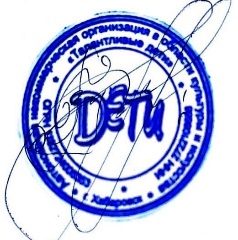 " 7 " июля______2021___г.Количественный составБазовый взнос при подаче Заявки не позднее чем 10 дней до начала конкурса(по каждой номинации включительно)Базовый взнос участия при подаче позже, чем за 10 дней до начала конкурса + 15 % к базовой(по каждой номинации включительно)Солисты1 8502 128Дуэты1 150 рублей/человек1322 руб/человекАнсамбли, в т.ч. вокальные, хореографические, инструментальные, хоры, оркестры и театрыАнсамбли, в т.ч. вокальные, хореографические, инструментальные, хоры, оркестры и театрыАнсамбли, в т.ч. вокальные, хореографические, инструментальные, хоры, оркестры и театрыот 3 до 5 человек(включительно)1 050 рублей/человек1 208 руб/человекот 6 до 8 человеке(включительно)850 рублей/человек978 руб/человекот 9 до 11 человек (включительно)800 рублей/человек920 руб/человекот 12 до 14 человек (включительно)750 рублей/человек863 руб/человекот 15 до 17 человек (включительно)700 рублей/человек805 руб/человекот 18 до 20 человек (включительно)650 рублей/человек748 руб/человекот 21до 25 человек (включительно)600 рублей/человек690 руб/человексвыше 25 человек 550 рублей (но не более 15 000 рублей)633 руб/человекучастник в номинации ИЗО ДПИ 900 рублей за одну работу1035 за одну работуучастники номинации учитель- ученик1150 рублей / человек  1323 руб/человекметодические рекомендации1400 рублей/человек1610 руб/человекДата заполнения и подпись:_____________/________________Ф.И. автора, возраст, название работы, техника, название учебного заведения, ФИО педагога, контактный телефонПетров Алексей14 лет,"Мечта",бумага, гуашь, МБУ ДО ДМШ преподаватель Иванов И.И.8(846)3304223Петров Алексей, 14 лет, "Мечта", бумага, гуашь, МБУ ДО ДШИ № 6 г. ХабаровскаПреподаватель Иванов И.И.